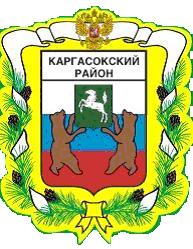 МУНИЦИПАЛЬНОЕ ОБРАЗОВАНИЕ «Каргасокский район»ТОМСКАЯ ОБЛАСТЬАДМИНИСТРАЦИЯ КАРГАСОКСКОГО РАЙОНА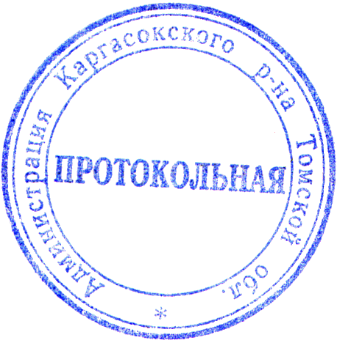 А.В. Молчанова(8-38-253)2-18-09УТВЕРЖДЕНраспоряжением АдминистрацииКаргасокского районаот 11.09.2020 № 456  Приложение            Перечень муниципального имущества               для продажи посредством открытого аукционаРАСПОРЯЖЕНИЕРАСПОРЯЖЕНИЕРАСПОРЯЖЕНИЕ11.09.2020            № 456с. Каргасокс. КаргасокО продаже муниципального имущества посредством открытого аукционаО продаже муниципального имущества посредством открытого аукционаО продаже муниципального имущества посредством открытого аукциона  Глава Каргасокского района                                       А.П. Ащеулов   № п/пНаименованиеимуществаСпособ приватизацииНачальная цена продажи(руб.)1Нежилое помещение (номера на поэтажном плане 12, 17), общая площадь 70,2 кв.м.Адрес объекта: Томская область, Каргасокский район, с. Каргасок, ул. Кирова, 101/5Продажа посредством открытого аукциона526 000